Question 26/16 (Accessibility to Multimedia Systems and Services) thanks you for information about your proposed new Question 18/12 on Conferencing and Telemeeting assessment (our TD 277/Gen, your COM12-LS65). We are very interested in the case when disabled people are involved in such meetings. There are extra requirements to ensure the effective participation of disabled people, for example, deaf and hard-of-hearing people find a speech-to-text system (for example, captioning) very helpful and sign-language users can take part if an interpreter is available somewhere. If these systems work well, meetings become more accessible and effective. We encourage you to add some text concerning the accessibility aspects to your new Question. We may be able to assist you in this work._________________INTERNATIONAL TELECOMMUNICATION UNION
TELECOMMUNICATION
STANDARDIZATION SECTORSTUDY PERIOD 2009-2012INTERNATIONAL TELECOMMUNICATION UNION
TELECOMMUNICATION
STANDARDIZATION SECTORSTUDY PERIOD 2009-2012Joint Coordination Activity on Accessibility  human Factors (JCA-AHF)Doc. 59English onlyOriginal: EnglishSource:ITU-T SG16 (Question 26)ITU-T SG16 (Question 26)Title:Reply LS to ITU-T SG 12 on conferencing and telemeeting assessmentReply LS to ITU-T SG 12 on conferencing and telemeeting assessment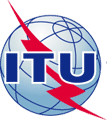 INTERNATIONAL TELECOMMUNICATION UNIONINTERNATIONAL TELECOMMUNICATION UNIONINTERNATIONAL TELECOMMUNICATION UNIONINTERNATIONAL TELECOMMUNICATION UNIONINTERNATIONAL TELECOMMUNICATION UNIONINTERNATIONAL TELECOMMUNICATION UNIONCOM 16 – LS 163 – ETELECOMMUNICATION
STANDARDIZATION SECTORSTUDY PERIOD 2009-2012TELECOMMUNICATION
STANDARDIZATION SECTORSTUDY PERIOD 2009-2012TELECOMMUNICATION
STANDARDIZATION SECTORSTUDY PERIOD 2009-2012TELECOMMUNICATION
STANDARDIZATION SECTORSTUDY PERIOD 2009-2012TELECOMMUNICATION
STANDARDIZATION SECTORSTUDY PERIOD 2009-2012TELECOMMUNICATION
STANDARDIZATION SECTORSTUDY PERIOD 2009-2012TELECOMMUNICATION
STANDARDIZATION SECTORSTUDY PERIOD 2009-2012TELECOMMUNICATION
STANDARDIZATION SECTORSTUDY PERIOD 2009-2012English onlyOriginal: EnglishEnglish onlyOriginal: EnglishEnglish onlyOriginal: EnglishQuestion(s):Question(s):26/1626/16Geneva, 19 - 30 July 2010Geneva, 19 - 30 July 2010Geneva, 19 - 30 July 2010Geneva, 19 - 30 July 2010LIAISON STATEMENTLIAISON STATEMENTLIAISON STATEMENTLIAISON STATEMENTLIAISON STATEMENTLIAISON STATEMENTLIAISON STATEMENTLIAISON STATEMENTSource:Source:ITU-T SG 16ITU-T SG 16ITU-T SG 16ITU-T SG 16ITU-T SG 16ITU-T SG 16Title:Title:Reply LS to ITU-T SG 12 on conferencing and telemeeting assessmentReply LS to ITU-T SG 12 on conferencing and telemeeting assessmentReply LS to ITU-T SG 12 on conferencing and telemeeting assessmentReply LS to ITU-T SG 12 on conferencing and telemeeting assessmentReply LS to ITU-T SG 12 on conferencing and telemeeting assessmentReply LS to ITU-T SG 12 on conferencing and telemeeting assessmentLIAISON STATEMENTLIAISON STATEMENTLIAISON STATEMENTLIAISON STATEMENTLIAISON STATEMENTLIAISON STATEMENTLIAISON STATEMENTLIAISON STATEMENTFor action to:For action to:For action to:ITU-T Study Group 12ITU-T Study Group 12ITU-T Study Group 12ITU-T Study Group 12ITU-T Study Group 12For comment to:For comment to:For comment to:-----For information to:For information to:For information to:JCA-AHFJCA-AHFJCA-AHFJCA-AHFJCA-AHFApproval:Approval:Approval:ITU-T SG 16 meeting (, 19-30 July 2010)ITU-T SG 16 meeting (, 19-30 July 2010)ITU-T SG 16 meeting (, 19-30 July 2010)ITU-T SG 16 meeting (, 19-30 July 2010)ITU-T SG 16 meeting (, 19-30 July 2010)Deadline:Deadline:Deadline:15 January 201115 January 201115 January 201115 January 201115 January 2011Contact:Contact:William Pechey
UKWilliam Pechey
UKWilliam Pechey
UKWilliam Pechey
UKTel: 	+44 1491 681236
Fax: 	+44 870 432 1905
Email: 	bpechey@computency.co.ukTel: 	+44 1491 681236
Fax: 	+44 870 432 1905
Email: 	bpechey@computency.co.uk